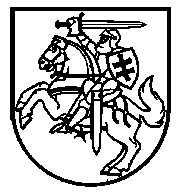 Lietuvos Respublikos VyriausybėnutarimasDĖL KAUNO RAJONO SAVIVALDYBĖS GYVENAMŲJŲ VIETOVIŲ PANAIKINIMO, ALŠĖNŲ IR GARLIAVOS APYLINKIŲ SENIŪNIJOSE ESANČIŲ GYVENAMŲJŲ VIETOVIŲ TERITORIJŲ RIBŲ NUSTATYMO IR GARLIAVOS MIESTO TERITORIJOS RIBŲ PAKEITIMO2017 m. gegužės 17 d. Nr. 368VilniusVadovaudamasi Lietuvos Respublikos teritorijos administracinių vienetų ir jų ribų įstatymo 10 straipsniu ir atsižvelgdama į Kauno rajono savivaldybės tarybos 2016 m. vasario 25 d. sprendime Nr. TS-93 „Dėl pritarimo Alšėnų ir Garliavos apylinkių seniūnijų gyvenamųjų vietovių teritorijų ribų nustatymo ir Garliavos seniūnijos Garliavos miesto teritorijos ribų keitimo planams“, 2016 m. birželio 16 d. sprendime Nr. TS-238 „Dėl Kauno rajono savivaldybės tarybos 2016 m. vasario 25 d. sprendimo Nr. TS-93 „Dėl pritarimo Alšėnų ir Garliavos apylinkių seniūnijų gyvenamųjų vietovių teritorijų ribų nustatymo ir Garliavos seniūnijos Garliavos miesto teritorijos ribų keitimo planams“ pakeitimo“ ir 2017 m. sausio 26 d. sprendime Nr. TS-33 „Dėl Kauno rajono savivaldybės tarybos 2016 m. vasario 25 d. sprendimo Nr. TS-93 „Dėl pritarimo Alšėnų ir Garliavos apylinkių seniūnijų gyvenamųjų vietovių teritorijų ribų nustatymo ir Garliavos seniūnijos Garliavos miesto teritorijos ribų keitimo planams“ pakeitimo“ išdėstytus pasiūlymus, pateiktus įvertinus vietos gyventojų nuomonę, Lietuvos Respublikos Vyriausybė nutaria:1. Panaikinti šias gyvenamąsias vietoves:1.1. Alšėnų seniūnijos:1.1.1. Naugardiškės kaimą;1.1.2. Stanaičių kaimą, o jo teritoriją – 79,99 hektaro – priskirti Alšėnų seniūnijos Bijūnų kaimo teritorijai;1.2. Garliavos apylinkių seniūnijos Budrių kaimą, o jo teritoriją – 65,73 hektaro – priskirti Garliavos miesto teritorijai.2. Nustatyti šių Kauno rajono savivaldybės gyvenamųjų vietovių teritorijų ribas pagal pridedamus planus:2.1. Alšėnų seniūnijos: Alšėnų kaimo (182,12 hektaro), Armaniškių kaimo (151,46 hektaro), Bijūnų kaimo (326,52 hektaro), Bliovų kaimo (13,11 hektaro), Čebeliškės kaimo (92,29 hektaro), Dievogalos kaimo (777,15 hektaro), Digrių kaimo (470,69 hektaro), Girininkų I kaimo (2 559,17 hektaro), Girininkų II kaimo (793,84 hektaro), Jonučių kaimo (379,86 hektaro), Kampiškių kaimo (446,44 hektaro), Kūjagalvių kaimo (86,94 hektaro), Macijauskų kaimo (12,29 hektaro), Mastaičių kaimo (276,09 hektaro), Narsiečių kaimo (82,50 hektaro), Pabartupio kaimo (123,94 hektaro), Padainupio kaimo (661,48 hektaro), Pamaišupio kaimo (46,25 hektaro), Pažėrų kaimo (517,09 hektaro), Poderiškių kaimo (322,29 hektaro), Smailių kaimo (104,90 hektaro), Šilėnų kaimo (11,67 hektaro), Šniūrų kaimo (77,06 hektaro), Tirkiliškių kaimo (37,71 hektaro) ir Tumpų kaimo (25,08 hektaro).2.2. Garliavos apylinkių seniūnijos: Bagniškės kaimo (26,16 hektaro), Garančiškės kaimo (47,92 hektaro), Grabavos kaimo (437,97 hektaro), Ilgakiemio kaimo (1 186,01 hektaro), Ireniškių kaimo (87,22 hektaro), Jonučių II kaimo (122,71 hektaro), Juragių kaimo (279,53 hektaro), Juraitiškės kaimo (144,78 hektaro), Jurginiškių kaimo (778,16 hektaro), Kalinavos kaimo (690,75 hektaro), Karkazų kaimo (227,27 hektaro), Naugardiškės kaimo (30,34 hektaro), Pagirių kaimo (524,82 hektaro), Pajiesio kaimo (928,79 hektaro), Rašnavos kaimo (341,74 hektaro), Ražiškių kaimo (457,21 hektaro), Rinkūnų kaimo (288,60 hektaro), Seniavos kaimo (94,41 hektaro), Sprindiškių kaimo (35,41 hektaro), Stanaičių kaimo (494,76 hektaro), Teleičių kaimo (125,22 hektaro) ir Tvarkiškių kaimo (901,45 hektaro).3. Pakeisti Garliavos miesto teritorijos ribas pagal pridedamus planus (521,14 hektaro). Ministras Pirmininkas	Saulius SkvernelisVidaus reikalų ministras	Eimutis Misiūnas